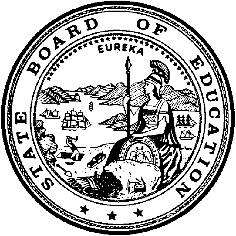 California Department of EducationExecutive OfficeSBE-006 (REV. 1/2018)Specific WaiverCalifornia State Board of Education 
November 2019 Agenda
Item #W-03SubjectRequests by two districts under the authority of the California Education Code Section 46206(a), to waive Education Code sections 46200 and 46201(a), the audit penalty for offering insufficient instructional days and minutes during the 2016–17 and 2017–18 school years.Waiver NumbersOakland Unified School District 6-7-2019San Francisco Unified School District 4-7-2019Type of ActionAction, ConsentSummary of the Issue(s)The school districts (districts) above are requesting that the California State Board of Education (SBE) waive the instructional time requirement audit penalty. The districts were short instructional days and/or minutes for the 2016–17 and 2017–18 school years. Per Education Code (EC) Section 46206(a), the SBE may waive the fiscal penalties set forth in this article for a school district that fails to maintain the prescribed minimum length of instruction, upon the condition that the school or schools in which the days and/or minutes were lost maintain days and minutes of instruction equal to those lost, in addition to the minimum amount required, for twice the number of years that it failed to maintain the required minimum length of time.Authority for WaiverEC Section 46206RecommendationApproval: NoApproval with conditions: Yes Denial: NoThe California Department of Education (CDE) recommends that the SBE approve the requests by the two districts to waive the instructional time penalties for offering less than the required instructional days and/or minutes for the requested period shown in Attachment 1, as long as the conditions outlined in Attachment 1 are met by the districts. If these conditions are not met, the penalties will be reinstated.Summary of Key IssuesDuring an audit of instructional time for 2017–18, it was discovered that Redwood Heights Elementary School failed to offer the required 54,000 annual minutes for grades four and five by 450 minutes. Adjustments were made to the Wednesday minimum day schedule leading to a shortage. Due to staff turnover, new staff was unaware of the instructional time requirements and the shortage was not identified. This resulted in a shortage of annual instructional minutes.Oakland Unified School DistrictOakland Unified School District (OUSD) would like to use school years 2019–20 and 2020–21 to make up the shortfall of the instructional minutes. OUSD has submitted documentation showing Redwood Heights Elementary School will offer additional minutes for grades four and five during the 2019–20 and 2020–21 school years to comply with the terms of the waiver.During an audit of instructional minutes and days for 2016–17, it was discovered that Abraham Lincoln High School failed to offer 180 days of instruction for grades nine through twelve, instead offering only 177 days of instruction for the school year, resulting in a shortage of three school days. In addition, Abraham Lincoln High School failed to offer the required 64,800 minutes for grades nine through twelve by 519 minutes. Revisions to the school calendar were made mid-way through the school year, resulting in the shortages.San Francisco Unified School DistrictSan Francisco Unified School District (SFUSD) would like to use school years 2020–21 and 2021–22 to make up the shortfall of the instructional days and minutes. SFUSD has submitted documentation showing Abraham Lincoln High School will offer additional days and minutes for grades nine through twelve during the 2020–21 and 2021–22 school years to comply with the terms of the waiver.Demographic Information:Oakland Unified School District has a student population of 36,485 and is located in an urban area in Alameda County.San Francisco Unified School District has a student population of 57,000 and is located in an urban area in San Francisco County.Summary of Previous State Board of Education Discussion and ActionThe SBE has approved similar requests with conditions. EC Section 46206 authorizes waivers to be granted for fiscal penalties due to a shortfall in instructional time. A waiver may be granted upon the condition that the school, or schools, in which the minutes or days were lost, maintain minutes or days of instruction equal to those lost, in addition to the minimum amount required for twice the number of years that it failed to maintain the required minimum length of time.Fiscal Analysis The OUSD 2017–18 instructional minute penalty amount of $428,456 is calculated as follows (some differences due to rounding):The average daily attendance of 6,005.61 for students in grades four and five multiplied by the district’s funding rate of $8,595.49 (transition rate) is equal to the district’s Local Control Funding Formula (LCFF) apportionment of $51,621,161.A shortfall of 450 instructional minutes for grades four and five divided by the 54,000 minute requirement is equal to .83 percent of minutes not offered.The affected LCFF apportionment of $51,621,161 multiplied by the percentage of minutes not offered is equal to the penalty amount of $428,456.The SFUSD 2016–17 total penalty amount of $3,296,981 includes penalties for the instructional day and minute shortages calculated individually as follows (some differences due to rounding):Instructional Day Penalty The average daily attendance of 14,638.76 for all students in grades nine through twelve multiplied by the funding rate of $9,081.56 (transition rate) is equal to the LCFF apportionment of $132,942,777.The affected LCFF apportionment of $132,942,777 multiplied by the number of days not offered is equal to $398,828,331.$398,828,331 multiplied by the instructional day penalty factor of 0.0056 results in an instructional day penalty in the amount of $2,233,439.Instructional Minute PenaltyThe average daily attendance of 14,638.76 for all students in grades nine through twelve multiplied by the funding rate of $9,081.56 (transition rate) is equal to the LCFF apportionment of $132,942,777.A shortfall of 519 instructional minutes for the affected grade levels divided by the 64,800 minute requirement is equal to 0.80 percent of minutes not offered.The affected LCFF apportionment of $132,942,777 multiplied by the percentage of minutes not offered is equal to the instructional minute penalty amount of $1,063,542.Attachment(s)Attachment 1:  Summary Table (2 pages)Attachment 2:  OUSD Specific Waiver Request 6-7-2019 (2 pages). (Original waiver request is signed and on file in the Waiver Office.)Attachment 3: SFUSD Specific Waiver Request 4-7-2019 (2 pages). (Original waiver request is signed and on file in the Waiver Office.)Attachment 1: Summary TableCalifornia Education Code (EC) Sections 46200 and 46201(a)Created by California Department of EducationSeptember 2019Attachment 2: Oakland Unified School District Specific Waiver Request 6-7-2019California Department of Education WAIVER SUBMISSION – SpecificCD Code: 0161259Waiver Number: 6-7-2019	Active Year: 2019Date In: 7/10/2019 9:16:09 AMLocal Education Agency: Oakland Unified School District Address: 1000 Broadway, Ste. 680Oakland, CA 94607  Start: 7/1/201End: 6/30/2018Waiver Renewal: NoWaiver Topic: Instructional Time Requirement Audit PenaltyEd Code Title: Fallen Below 180 Days Ed Code Section: 46201Ed Code Authority: 46206Ed Code or CCR to Waive: 46206(b) For fiscal penalties incurred as a result of a shortfall on instructional time in the 2000–01 fiscal year or thereafter, a waiver may only be granted pursuant to subdivision (a) upon the condition that the school or schools in which the minutes, days, or both, were lost, maintain minutes and days of instruction equal to those lost and in addition to the amount otherwise prescribed in this article for twice the number of years that it failed to maintain the prescribed minimum length of time for the instructional school year, minimum number of instructional days for the school year following the year, or both, commencing not later than the school year following the year in which the waiver was granted and continuing for each succeeding school year until the condition is satisfied.Outcome Rationale: During an audit of instructional minutes for 2017-18, it was discovered that Redwood Heights Elementary failed to offer the required number of minutes for grades 4 and 5.During the same year, the State and Federal department experienced personnel turnover and personnel reduction.  As a result of transition, personnel charged with the responsibility of managing instructional minutes, for the site in question, was unaware of the requirements regarding instructional time.  The principal was asked to correct the calendar to reflect the minimum days on Wednesdays and was not aware that such action caused a deficit in instructional minutes.  As a result, Redwood Heights Elementary fell 450 minutes short of 54,000 minute requirement.Student Population: 36485City Type: UrbanLocal Board Approval Date: 6/26/2019Audit Penalty Yes or No: YesCategorical Program Monitoring: NoSubmitted by: Ms. Kayla LePosition: ControllerE-mail: kayla.le@ousd.orgTelephone: 510-879-1012Bargaining Unit Date: 06/18/2019Name: Oakland Education AssociationRepresentative: Keith BrownTitle: PresidentPosition: SupportComments: Attachment 3: San Francisco Unified School District Specific Waiver Request 4-7-2019California Department of Education WAIVER SUBMISSION – SpecificCD Code: 3868478Waiver Number: 4-7-2019	Active Year: 2019Date In: 7/3/2019 4:20:55 PMLocal Education Agency: San Francisco Unified School District Address: 555 Franklin St.San Francisco, CA 94102  Start: 7/1/2016End: 6/30/2017Waiver Renewal: NoWaiver Topic: Instructional Time Requirement Audit PenaltyEd Code Title: Below 1982-83 Base Minimum Minutes Ed Code Section: 46201(b)Ed Code Authority: 41020Ed Code or CCR to Waive: 46201(b)Outcome Rationale: The site administration of Abraham Lincoln HS altered the school's instructional calendar for the school year, resulting in a shortfall in instructional minutes and days.  As a result of this audit finding, a penalty was applied to the school district's entire 9-12 grade span.  The penalty  totals over $3.2 million, and will deny the district's high schools needed instructional resources.Student Population: 57000City Type: UrbanLocal Board Approval Date: 5/14/2019Audit Penalty Yes or No: YesCategorical Program Monitoring: No.Submitted By: Mr. Michael DavisPosition: Director:E-mail: davism@sfusd.eduTelephone: 415-241-6121Fax: 415-241-6221Bargaining Unit Date: 05/13/2019Name: United Educators San FranciscoRepresentative: Susan SolomanTitle: DirectorPosition: NeutralComments: Waiver NumberDistrictPeriod of RequestDistrict’s RequestCDE Recommended ActionBargaining Unit Representatives Consulted, Date, and PositionLocal Board and Public Hearing ApprovalPenalty Without WaiverPrevious Waivers6-7-2019Oakland Unified School DistrictRequested: July 1, 2017, to June 30, 2018Recommended: July 1, 2017, to June 30, 2018District requests waiving EC Section 46201 to avoid the audit penalty in exchange for offering increased instructional minutes in 2019–20 and 2020–21, consistent with EC Section 46206.Approval of waiver, consistent with EC Section 46206 with the following conditions:  (1) District maintains increased instructional minutes at Redwood Heights Elementary School for grades four and five of at least the amount required by law plus 450 minutes, for a period of two years beginning in 2019–20 through 2020–21, and (2) District reports the annual instructional minutes in its annual audit report.Oakland Education AssociationKeith Brown, PresidentJune 18, 2019SupportLocal Board Approval June 26, 2019$428,456None4-7-2019San Francisco Unified School DistrictRequested: July 1, 2016, to June 30, 2017Recommended: July 1, 2016, to June 30, 2017District requests waiving EC Sections 46200 and 46201 to avoid the audit penalty in exchange for offering increased instructional days and minutes in  2020– 21 and 2021–22, consistent with EC Section 46206.Approval of waiver, consistent with EC Section 46206 with the following conditions:  (1) District maintains increased instructional days and minutes for grades nine through twelve at Abraham Lincoln High School of at least the amount required by law plus 3 days and 519 minutes, for a period of two years beginning in 2020–21 through   2021–22, and (2) District reports the increased annual instructional days and minutes offered in in its annual audit report.United Educators of San FranciscoSusan Soloman, DirectorMay 13, 2019NeutralLocal Board Approval May 14, 2019$3,296,981None